POLIGONI, 5. 5. 2020LINA IN MARCEL VADITA SLALOM. KDO PA PLEZA PO KOZOLCU?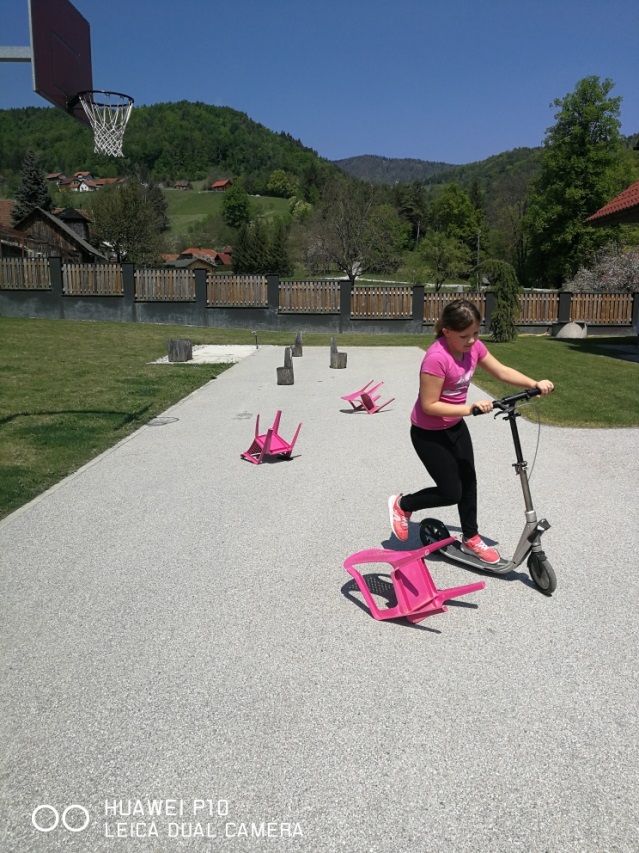 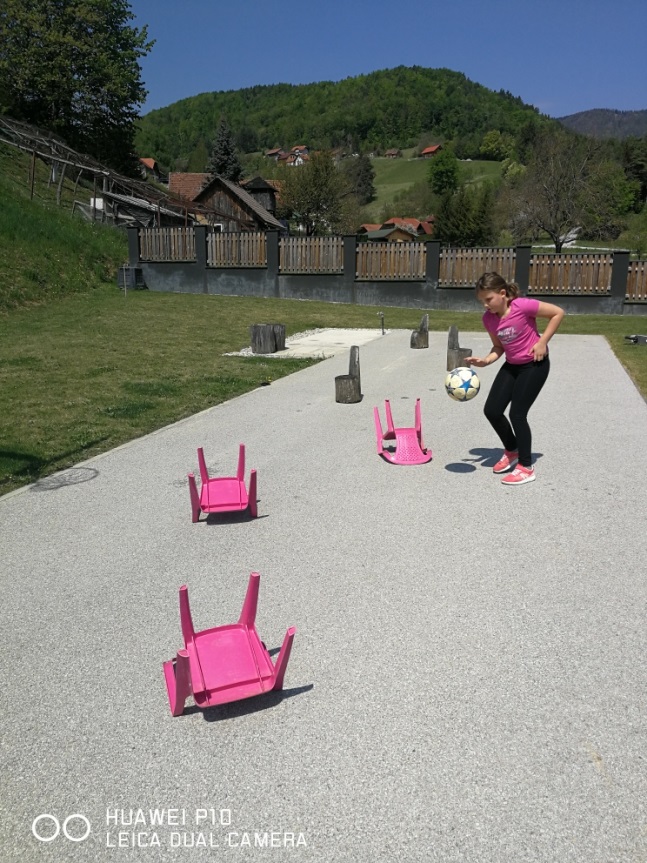 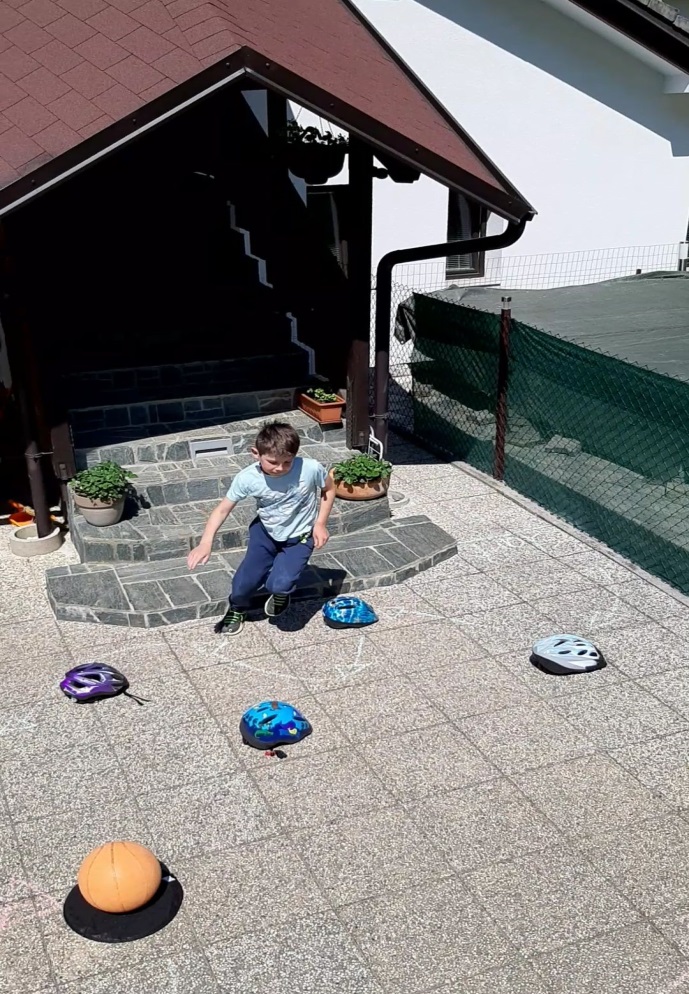 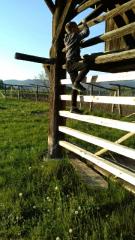 